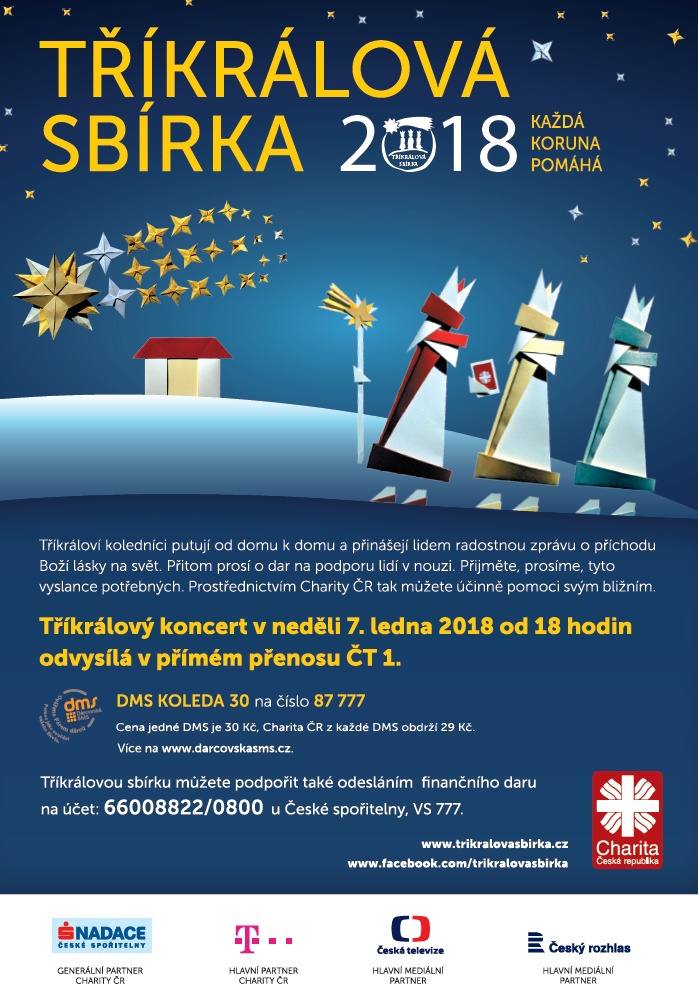 TŘÍKRÁLOVÁ SBÍRKAPROBĚHNE V NAŠÍ OBCI V SOBOTU 6.1.2018TŘÍKRÁLOVÍ KOLEDNÍCI PUTUJÍ DŮM OD DOMU A PŘINÁŠEJÍ LIDEM RADOSTNOU ZPRÁVU O PŘÍCHODU BOŽÍ LÁSKY NA SVĚT. PŘITOM PROSÍ O DAR NA PODPORU LIDÍ V NOUZI.PŘIJMĚTE, PROSÍME, TYTO VYSLANCE POTŘEBNÝCH. PROSTŘEDNICTVÍM CHARITY ČR TAK MŮŽETE ÚČINNĚ POMOCI SVÝM BLIŽNÍM.VYUŽITÍ SBÍRKYOblastní charita TřebíčPříspěvek na rekonstrukci a rozšíření zázemí pro terénní služby Oblastní charity Třebíč (domácí hospicová péče, pečovatelská služba nebo osobní asistence) vč. vybudování tréninkových bytů a vytvoření projektové dokumentace.170 000 KčProjekt záchranné sítě na Třebíčsku pro lidi v nouzi, kteří propadli sítí státní pomoci nebo i přes tuto pomoc žijí pod hranicí důstojného života.100 000 KčNákup automobilu pro Charitní pečovatelskou službu Třebíč.230 000 KčPodpora sociálně slabých osob a rodin s dětmi - individuální pomoc na základě předběžných sociálních šetření o potřebnosti. Jedná se často o nezaměstnané, matky samoživitelky či dlouhodobě nemocné, kterým jednorázová pomoc umožní překlenout nejtěžší období.50 000 KčPodpora zahraniční humanitární pomoci na Ukrajině.100 000 Kč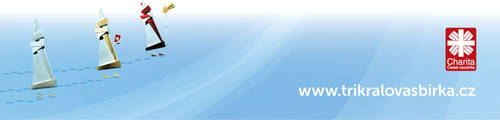 